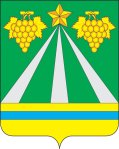 АДМИНИСТРАЦИЯ МУНИЦИПАЛЬНОГО ОБРАЗОВАНИЯ КРЫМСКИЙ РАЙОНПОСТАНОВЛЕНИЕот       09.06.2021 года                                                                                                  №          1543город КрымскОб утверждении Порядка принятия решения о заключении концессионного соглашения от имени муниципального образования Крымский районВ соответствии с Федеральным законом от 21 июля 2005 года                  № 115-ФЗ «О концессионных соглашениях»,  руководствуясь статьями 78, 79 Бюджетного кодекса Российской Федерации, Федеральным законом от               6 октября 2003 года №131-ФЗ «Об общих принципах организации местного самоуправления в Российской Федерации, решением Совета муниципального образования Крымский район от 31 мая 2017 года № 183 «О Положении о порядке управления и распоряжения объектами муниципальной собственности муниципального образования Крымский район», п о с т а н о в л я ю: 1. Утвердить Порядок принятия решения о заключении концессионных соглашений от имени муниципального образования муниципального образования Крымский район (приложение).2. Отделу по взаимодействию со СМИ администрации муниципального образования Крымский район (Безовчук) обнародовать настоящее постановление путем размещения на официальном сайте администрации муниципального образования Крымский район www.krymsk-region.ru, зарегистрированном в качестве средства массовой информации.3. Контроль за выполнением настоящего постановления возложить на заместителя главы муниципального образования Крымский район С.В.Леготину.4. Постановление вступает в силу со дня обнародования. Исполняющий обязанности главымуниципального образования Крымский район						           С.Д.Казанжи